ТЕРРИТОРИАЛЬНАЯ ИЗБИРАТЕЛЬНАЯ КОМИССИЯ
ГОРОДА УССУРИЙСКА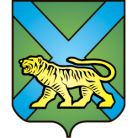 РЕШЕНИЕ г. УссурийскО смене фамилии члена участковой избирательной комиссии с правом  решающего голоса избирательного участка № 3829 Рябых Я.Ю.На основании письменного заявления члена участковой избирательной комиссии с правом решающего голоса избирательного участка № 3829 Рябых Яны Юрьевны и представленных документов, территориальная избирательная комиссия города УссурийскаРЕШИЛА:1. Члена участковой избирательной комиссии с правом решающего голоса избирательного участка № 3829 Рябых Яну Юрьевну считать Деминой Яной Юрьевной.2. Выдать Деминой Яне Юрьевне удостоверение члена участковой избирательной комиссии с правом решающего голоса избирательного участка № 3829.3. Направить настоящее решение в участковую избирательную комиссию избирательного участка № 3829.4. Разместить настоящее решение на официальном сайте администрации Уссурийского городского округа в разделе «Территориальная избирательная комиссия города Уссурийска» в информационно-телекоммуникационной сети «Интернет».Председатель комиссии                                                             Т.И. Овчинникова Секретарь заседания				    			          Н.А. Ферман07 декабря 2015 года                       № 765/126